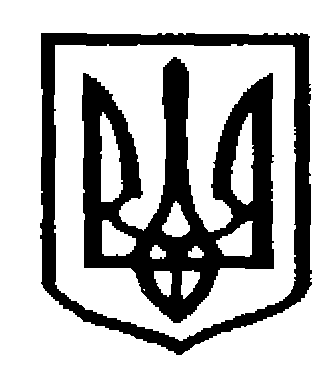 У К Р А Ї Н АЧернівецька міська радаУ П Р А В Л I Н Н Я   О С В I Т Ивул. Героїв Майдану, .Чернівці, 58029 тел./факс (0372) 53-30-87,  E-mail: osvitacv@gmail.com. Код ЄДРПОУ №02147345Про формування статистичногозвіту форми № 1-ЗСО	Управління освіти Чернівецької міської ради звертає увагу керівників закладів загальної середньої освіти, які надають повну загальну середню освіту на необхідності подання форми звітності № 1-ЗСО «Звіт про продовження навчання для здобуття повної загальної середньої освіти випускниками 9-х класів загальноосвітніх навчальних закладів у 2018/2019 навчальному році» станом на 01.12.2018р. Звіт 1-ЗСО повинен формуватися у програмі КУРС «Школа» та завантажується на портал ІСУО. Сформований та роздрукований звіт надати до 10.12.2018 року в управління освіти, каб. 97.Інструкція щодо заповнення звіту 1-ЗСО додається.Начальник управління освіти Чернівецької міської ради                                                         С.В.Мартинюк Попович Л.Д.  53-23-6206.12.2018  № 01-34/2823Керівникам закладів загальної середньої освіти 